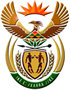 DEPARTMENT: PUBLIC ENTERPRISESREPUBLIC OF SOUTH AFRICANATIONAL ASSEMBLYQUESTION FOR WRITTEN REPLYQUESTION NO.:	PQ 2291QUESTION: 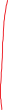 2291. Mrs M O Clarke (DA) to ask the Minister of Public Enterprises: (1)	Whether, with reference to a certain Scarlet Skye Investment, he will advise if an (a) application for a licence was made for (i) another company and/or (ii) new contractors to deal with diamonds and (b) independent valuator was appointed at the time; if not, what is the position in each case; if so, (aa) what was the name of the valuator and (bb) for what period of time was the person appointed;(2)	whether he will (a) furnish Mrs M O Clarke with a list of diamond purchases from a certain company from 2015 up to the latest specified date for which information is available and (b) advise if the diamond law was enforced around the specified purchases; if not, why not in each case; if so, in terms of the law, will he furnish Mrs O Clarke with a list of purchases, broker notes and invoices for the past five years as prescribed within the law? 	                                                            NW2606EREPLY:According to the information received from ALEXKOR(a) Scarlet Skye Investment (SSI) does not possess a diamond marketing licence      instead a licence belonging to the company Daniel Nathan Trading (now called)      Alexander Bay Diamonds) was used. Daniel Nathan is the director of SSI. (b) The valuator was appointed by SSI. Alexkor does not have the records of the       valuators details.   (c) Alexkor SOC obtained a diamond marketing licence in May 2020. Alexkor SOC   has since assumed the function on behalf of the Alexkor RMC PSJV. (a) The brokers notes are provided to individual companies who have a contract with          Alexkor and PSJV. These are subject to confidentiality, Alexkor is unable to        provide these without consent from the Alexkor RMC PSJV and contractors.     (b) The fact that SSI did not have the licence, Daniel Nathan Diamonds was used           which made the selling of diamonds legal. As for Brokers Notes and Invoices,          these are private and confidential information Alexkor SOC is unable to provide          these without consent from the Alexkor RMC PSJV and contractors.The DPE will attempt to obtain the necessary consent for disclosure.